Пример за уплата на школарина и презапишување на предмети(за презапишување на предметите во цел на дознака се пишуваат наставните предмети кои се презапишуваат)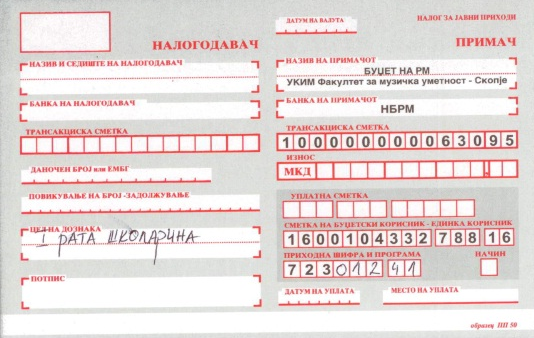 Пример за уплата на амортизација и библиотечен фонд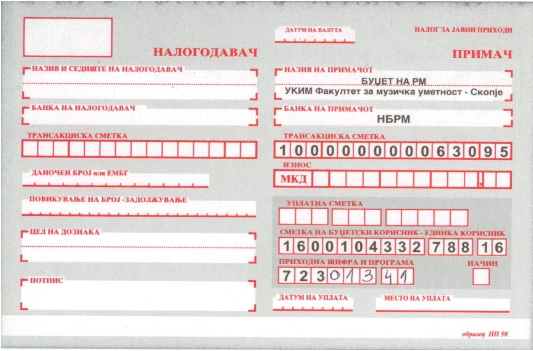 Пример за уплата на ИКСА на УКИМНазив на примач: Универзитет „Св. Кирил и Методиј“Банка на примач: НБРМТрансакциска сметка 100000000063095Сметка на буџетски корисник: 1600103689 788 18; Приходна шифра 723012; програма 41;Цел на дознака: ИКСА на УКИМ – Факултет за музичка уметност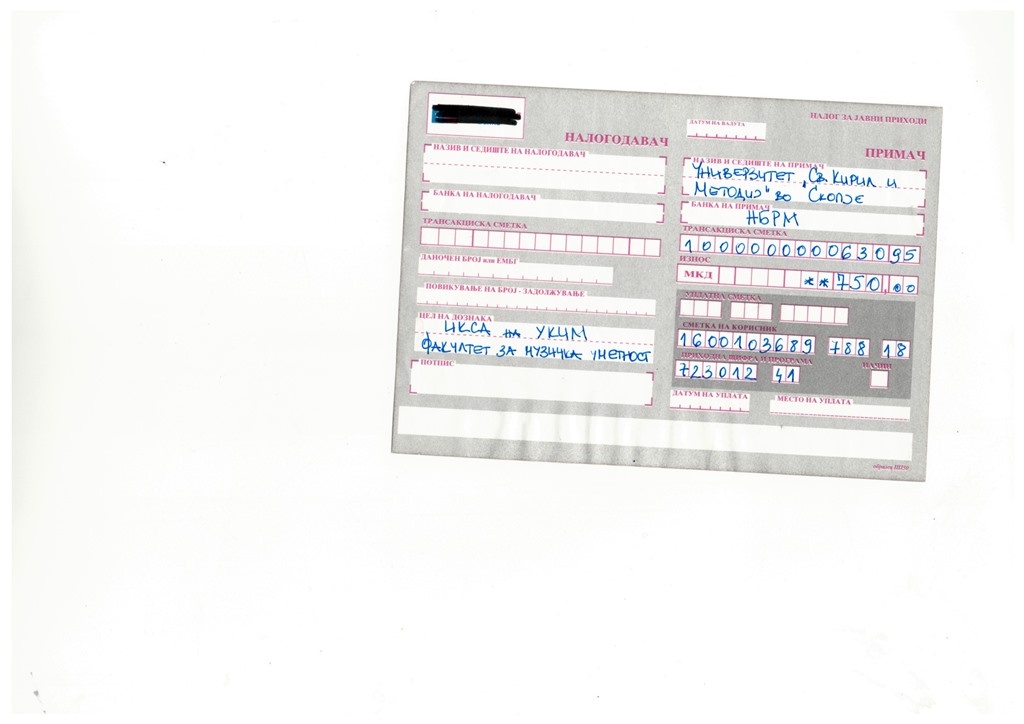 Пример за уплата на административна такса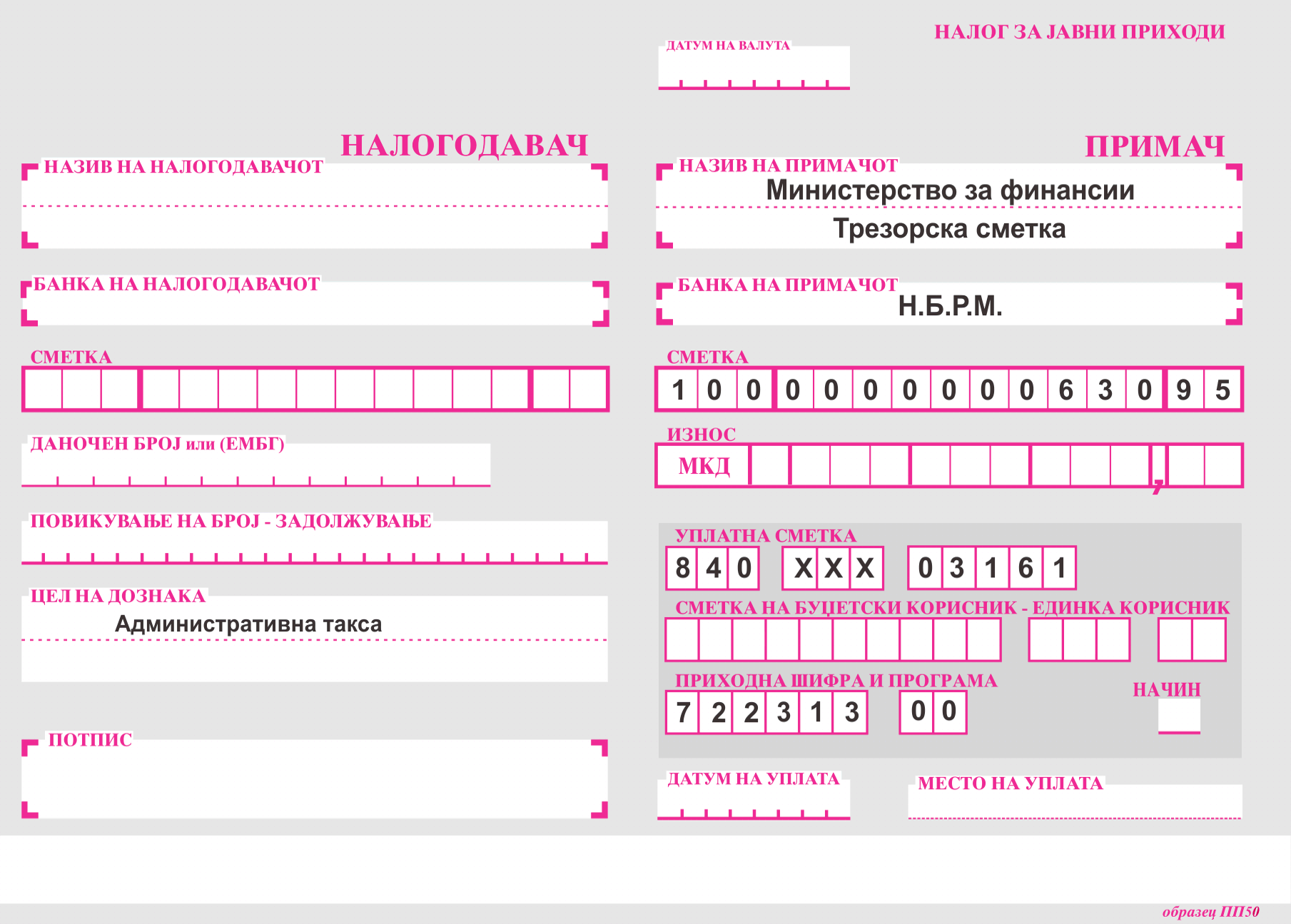 